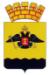 РЕШЕНИЕГОРОДСКОЙ ДУМЫ МУНИЦИПАЛЬНОГО ОБРАЗОВАНИЯГОРОД НОВОРОССИЙСКот 24 мая 2022 года		    			                                         № 271г. Новороссийск«О создании особо охраняемой природной территории местного значения муниципального образования город Новороссийск - природная достопримечательность «Мысхако» и утверждении Положения об особо охраняемой природной территории местного значения муниципального образования город Новороссийск - природная достопримечательность «Мысхако»В целях сохранения зеленых зон муниципального образования город Новороссийск, рассмотрев материалы комплексного экологического обследования потенциальной особо охраняемой природной территории местного значения природной достопримечательности «Мысхако», руководствуясь Федеральным законом от 14 марта 1995 года № 33-ФЗ «Об особо охраняемых природных территориях», Законом Краснодарского края от 31 декабря 2003 года № 656-КЗ «Об особо охраняемых природных территориях Краснодарского края», Уставом муниципального образования город Новороссийск, городская Дума  муниципального  образования  город  Новороссийск    р е ш и л а:1. Создать особо охраняемую природную территорию местного значения муниципального образования город Новороссийск - природную достопримечательность «Мысхако», включив в неё земельный участок, находящийся в собственности муниципального образования город Новороссийск с кадастровым номером: 23:47:0118018:8083.2. Утвердить Положение об особо охраняемой природной территории местного значения муниципального образования город Новороссийск - природной достопримечательности «Мысхако» (прилагается).3. Рекомендовать администрации муниципального образования город Новороссийск привести муниципальные правовые акты в соответствие с настоящим решением.4. Администрации муниципального образования город Новороссийск выполнить требование статьи 32 Федерального закона от 13 июля 2015 года № 218-ФЗ «О государственной регистрации недвижимости» в части направления данного решения в филиал Федерального государственного бюджетного учреждения «Федеральная кадастровая палата Федеральной службы государственной регистрации, кадастра и картографии» по Краснодарскому краю для внесения сведений в Единый государственный реестр недвижимости согласно форме, утвержденной приказом Минэкономразвития России от 23 ноября 2018  года № 650 «Об установлении формы графического описания местоположения границ населенных пунктов, территориальных зон, особо охраняемых природных территорий, зон с особыми условиями использования территории, формы текстового описания местоположения границ населенных пунктов, территориальных зон, требований к точности определения координат характерных точек границ населенных пунктов, территориальных зон, особо охраняемых природных территорий, зон с особыми условиями использования территории, формату электронного документа, содержащего сведения о границах населенных пунктов, территориальных зон, особо охраняемых природных территорий, зон с особыми условиями использования территории, и о признании утратившими силу приказов Минэкономразвития России от 23 марта 2016 года № 163 и                             от 4 мая 2018 года № 236».5. Контроль за выполнением настоящего решения возложить на председателя постоянного комитета городской Думы муниципального образования город Новороссийск по вопросам промышленности, экологии, транспорта и связи В.П. Озерина и заместителя главы муниципального образования город Новороссийск Р.А. Бреуса. 6. Настоящее решение вступает в силу со дня его официального опубликования.Глава муниципального образования                   Председатель городской Думыгород Новороссийск_________________ А.В. Кравченко	          ______________ А.В. ШаталовУТВЕРЖДЕНОрешением городской Думымуниципального образованиягород Новороссийскот 24 мая 2022 года № 271ПОЛОЖЕНИЕоб особо охраняемой природной территории местного значения муниципального образования город Новороссийск - природной достопримечательности «Мысхако»1. Общие положения1.1. Положение об особо охраняемой природной территории местного значения муниципального образования город Новороссийск - природной достопримечательности «Мысхако» (далее – Положение) разработано в соответствии с Земельным кодексом Российской Федерации, федеральными законами от 10 января 2002 года № 7-ФЗ «Об охране окружающей среды»,       от 14 марта 1995 года № 33-ФЗ «Об особо охраняемых природных территориях», от 6 октября 2003 года № 131-ФЗ «Об общих принципах организации местного самоуправления в Российской Федерации», Законом Краснодарского края от 31 декабря 2003 года № 656-КЗ «Об особо охраняемых природных территориях Краснодарского края», Уставом муниципального образования город Новороссийск, постановлением администрации муниципального образования город Новороссийск от 30 августа 2016 года       № 7097 «Об утверждении Порядка отнесения земель муниципального образования город Новороссийск к землям особо охраняемых природных территорий местного значения муниципального образования город Новороссийск, создания и функционирования особо охраняемых природных территорий местного значения муниципального образования город Новороссийск» и устанавливает наименование, местонахождение, площадь, границы, режим особой охраны особо охраняемой природной территории местного значения муниципального образования город Новороссийск природной достопримечательности «Мысхако» (далее – ООПТ «Мысхако»), природные объекты, находящиеся в границах ООПТ «Мысхако».Уполномоченным органом администрации муниципального образования город Новороссийск в области организации мероприятий по созданию и охране особо охраняемых природных территорий местного значения муниципального образования город Новороссийск является отдел экологической безопасности муниципального образования город Новороссийск (далее - уполномоченный орган).1.2. Настоящее Положение разработано на основе материалов комплексного экологического обследования потенциальной особо охраняемой природной территории местного значения муниципального образования город Новороссийск природной достопримечательности «Мысхако».1.3. ООПТ «Мысхако» создана в целях сохранения сложившегося природного ландшафта, природных комплексов, объектов животного и растительного мира территории общего пользования.1.4. ООПТ «Мысхако» относится к категории природных достопримечательностей местного значения.2. Состав и назначение ООПТ «Мысхако»2.1. Основными задачами создания ООПТ «Мысхако» являются:охрана ландшафта, природного комплекса, сохранение биологического разнообразия растительного и животного мира;организация эколого-просветительской деятельности;предотвращение сокращения площади земельных участков, занятых зелёными насаждениями.2.2. На территории ООПТ произрастает 37 видов растений, которые занесены в Красные книги Краснодарского края (2017) и РФ (2008).Всего на территории отмечено 37 видов растений из 15 семейств. Наибольшее количество видов представлено в семействе Orchidaceae – 11 видов; по 4 вида отмечено в семействах Poaceae, Fabaceae, Lamaiceae.По категориям Красной книги Краснодарского края (2017) наибольше количество видов занесены со статусом – «Уязвимые» или 3УВ – 30 видов (81%), со статусом 2 – «Исчезающие» или 2ИС – 4 (11%) и категория 1 КС «Находящиеся в критическом состоянии» – 3 (8%).Из выявленных видов охраняемых растений 21 вид занесен в Красную книгу РФ (2008). Из них 3 вида с категорией 1; 4 вида с категорией 2; 13 видов с категорией 3 и один вид занесен в приложение Красной книги.Охраняемые виды наиболее широко представлены в петрофитых группировках и экологически приспособлены к засушливым условиям произрастания. Эти виды вместе с можжевельником красным образуют средиземноморский тип лесов – арчевники.В луговых группировках произрастают виды из семейства ятрышниковых (Orchidaceae). Здесь произрастает 12 видов ятрышников, из них 11 видов занесены в Красную книгу Краснодарского края (2018). Данная территория является ценной, так как здесь описаны большие популяции офриса кавказского (Ophrys caucasica) 70 экземпляров, офриса оводоносного (O. oestrifera) 3, ятрышника трехзубчатого (Neotinea tridentata) 30, ятрышника мелкоточечного (Orchis punctulata) 89, ятрышника обезьяньего (O. simia) 156, анакамптиса пирамидального (Anacamptis pyramidalis) 284, анакамптиса дремлика кавказского (A. morio ssp. caucasica) 1, пыльцеголовника длиннолистного (Cephalanthera longifolia) 1, пыльцеголовника клобучкового (C. cucullata) 2, стевенеллы сатировидной (Steveniella satyrioides) 1. Практически все орхидные являются редкими видами растений, которые занесены в Красные книги Краснодарского края (2017) и РФ (2008). Редкость заключается в следующих позициях: высокоспециализированная энтомофилия;мелкие с недифференцированным зародышем семена и сложность их прорастания, связанная с участием микоризообразующих грибов;формирование специфической структуры – протокорма;сравнительно длительное у ряда видов достижение генеративного возрастного состояния;микотрофные отношения взрослых растений, обуславливающие, в том числе, возможность их продолжительного вторичного покоя;«узкая» экологическая амплитуда, определяющая их высокую чувствительность к меняющимся абиотическим и биотическим факторам окружающей среды.Перечисленные особенности биологии и экологии орхидных во многом обуславливают редкость в природных местообитаниях. Уменьшение их численности связано также с антропогенным фактором, действие которого приводит к сокращению или исчезновению местообитаний, прямому уничтожению редких видов – сбору или выкапывание из-за декоративных и лекарственных свойств. Все это позволяет рассматривать орхидные как символ глобальной охраны растений на международном, государственном и региональном уровнях.На территории исследования выявлены редкие виды растений для Северо-Западного Кавказа: мышиный гиацинт армянский (Muscari armeniacum); ятрышник красивоцветковый (Orchis calliantha) (гибрид ятрышника мелкоточечного и ятрышника обезьяньего); шиповник ржаво-красный (Rosa rubiginosa) (отмечен единично), ортантелла желтая (Orthanthella lutea) (редкий однолетний полупаразит, единственное известное местонахождение на Северо-Западном Кавказе); также здесь отмечены редкие и эндемичные виды растений – тимьян Еленеевского (Thymus elenevskyi), лук псебайский (Allium psebaicum), володушка Воронова (Bupleurum woronowii), горичник крымский (Peucedanum tauricum), сухоцвет цилиндрический (Xeranthemum cylindraceum).Также на территории расположены местообитания Средиземноморской черепахи Никольского, занесенной в Красную книгу Краснодарского края.3. Границы и площадь ООПТ «Мысхако»3.1. В ООПТ «Мысхако» входит земельный участок с кадастровым номером 23:47:0118018:8083, расположенный в п. Мысхако, г. Новороссийск, и образованный в соответствии с постановлением администрации муниципального образования город Новороссийск от 24.11.2021 № 7134 из ранее учтенных з/у с к/н 23:47:0118018:1904, 23:47:0118018:1905, 23:47:0118018:1906, 23:47:0118018:1907, 23:47:0118018:1908, 23:47:0118018:7814. Площадь ООПТ «Мысхако» составляет 29889 кв.м. 3.2. Сведения о границах ООПТ «Мысхако» представлены в приложениях 1 и 2 к настоящему Положению.3.3. Изменение границ и площади особо охраняемой природной территории местного значения муниципального образования город Новороссийск природной достопримечательности «Мысхако» проводится в соответствии с законодательством Российской Федерации, законодательством Краснодарского края, нормативными правовыми актами муниципального образования город Новороссийск.3.4. В соответствии с постановлением администрации муниципального образования город Новороссийск от 24 ноября 2021 года № 7134 участок ООПТ местного значения природная достопримечательность «Мысхако» расположен в зоне зеленых насаждений общего пользования, особо-охраняемые природные территории местного значения – Р1/1.3.5. Основные виды разрешённого использования земельных участков, расположенных в границах ООПТ «Мысхако», установленные в соответствии с классификатором видов разрешённого использования земельных участков, утверждённым приказом Федеральной службы государственной регистрации, кадастра и картографии от 10 ноября 2020 года № П/0412, представлены в приложении 3 к настоящему Положению.3.6. Для всей территории ООПТ «Мысхако» вспомогательные виды разрешённого использования земельных участков не устанавливаются.3.7. Предельные (максимальные и (или) минимальные) параметры разрешённого строительства, реконструкции объектов капитального строительства на территории ООПТ «Мысхако» не устанавливаются.4. Режим особой охраны ООПТ «Мысхако» и функциональные зоны4.1. Функциональные зоны (зоны с дифференцированным режимом хозяйственной и иной деятельности) в границах ООПТ «Мысхако» не установлены.4.2. На всей территории ООПТ «Мысхако» запрещается следующая деятельность, влекущая за собой изменение исторически сложившегося природного ландшафта, снижение или уничтожение экологических, эстетических и рекреационных качеств территории:4.2.1. Новое строительство объектов любого назначения, реконструкция любых объектов, связанная с увеличением их площади, расширением, а также предоставление земельных участков под такое строительство и реконструкцию.4.2.2. Создание объектов размещения отходов производства и потребления, радиоактивных, химических, взрывчатых, токсичных, отравляющих и ядовитых веществ, а также расширение существующих мест временного хранения отходов.4.2.3. Сброс неочищенных сточных вод, за исключением естественного тока ливневых и паводковых вод.4.2.4. Все виды работ, связанных с нарушением почвенно-растительного покрова, за исключением работ по установке аншлагов, информационных щитов, шлагбаумов и иных объектов, необходимых для функционирования особо охраняемой природной территории, согласованных с уполномоченным органом администрации муниципального образования город Новороссийск в области организации мероприятий по созданию и охране особо охраняемых природных территорий местного значения муниципального образования город Новороссийск.4.2.5. Проезд и стоянка всех видов моторных транспортных средств на территории ООПТ «Мысхако», за исключением моторных транспортных средств, связанных с функционированием ООПТ, транспортных средств уполномоченного органа, подведомственных ему муниципальных учреждений, научных организаций, научных работников, действующих по согласованию с указанным органом.4.2.6. Заправка топливом и мойка автомобилей и иного моторного транспорта.4.2.7. Перепрофилирование направлений хозяйственно-производственной деятельности землепользователей, если оно может привести к увеличению антропогенных нагрузок на природные комплексы ООПТ «Мысхако».4.2.8. Вырубка деревьев, кустарников и лиан, за исключением рубок ухода и санитарных рубок, в том числе в охранных зонах линейных объектов, полосах отвода автомобильных дорог, а также санитарной, омолаживающей или формовочной обрезки зелёных насаждений.4.2.9. Любые вырубки зелёных насаждений без письменного согласования с уполномоченным органом. 4.2.10. Вырубка старовозрастных и фаутных деревьев, за исключением деревьев, потерявших механическую прочность, аварийных деревьев.4.2.11._Повреждение древесно-кустарниковой растительности. 4.2.12. Сжигание растительности, разведение костров, осуществление весенних палов.4.2.13. Самовольная посадка деревьев и кустарников, а также другие самовольные действия граждан, направленные на обустройство ООПТ «Мысхако».4.2.14. Интродукция диких видов животных и растений, не характерных для данной территории, в том числе в целях акклиматизации, без согласования с уполномоченным органом.4.2.15. Сбор не древесных лесных ресурсов, пищевых лесных ресурсов и лекарственных растений в коммерческих целях.4.2.16. Сбор объектов растительного мира, занесённых в Красные книги Российской Федерации и Краснодарского края.4.2.17. Загрязнение почв.4.2.18. Осуществление всех видов хозяйственной или иной деятельности, способной оказать воздействие на объекты животного мира и среду их обитания, без согласования с уполномоченным органом.4.2.19. Осуществление любых мероприятий по охране объектов животного мира и среды их обитания (в том числе компенсационных мероприятий) в границах ООПТ «Мысхако» без согласования с уполномоченным органом.4.2.20. Уничтожение или повреждение шлагбаумов, аншлагов, стендов и других информационных знаков, и указателей, а также оборудованных экологических троп и мест отдыха.4.2.21. Размещение рекламных и информационных щитов на фундаментной основе вне специально отведённых мест, согласованных с уполномоченным органом.4.2.22. Организация новых площадок и дорожек с твёрдым искусственным покрытием без согласования с уполномоченным органом.4.2.23. Расширение площади существующего парковочного пространства для автомототранспортных средств.4.2.24. Деятельность, влекущая искажение сложившегося ландшафта.4.2.25. Все виды земляных работ, кроме проводимых с целью обеспечения эксплуатации и ремонта существующих линейных сооружений и коммуникаций, без согласования с уполномоченным органом.4.2.26. Изыскательские, взрывные и буровые работы без согласования с уполномоченным органом.4.3. Установленные подпунктами 4.2.4, 4.2.5, 4.2.9, 4.2.14, 4.2.18., 4.2.19, 4.2.21, 4.2.22, 4.2.26 настоящего раздела согласования с уполномоченным органом осуществляются в порядке, определённом администрацией муниципального город Новороссийск.4.4. Нарушение установленного режима особо охраняемой природной территорий местного значения природной достопримечательности «Мысхако» влечет административную ответственность в соответствии со статьей 7.16 Закона Краснодарского края от 23 июля 2003 года № 608-КЗ «Об административных правонарушениях».4.5. В случае возникновения угрозы, либо наступления режима чрезвычайной ситуации, проведение работ, связанных с предупреждением и ликвидацией чрезвычайных ситуаций различного характера, производится в соответствии с действующим законодательством о чрезвычайных ситуациях. Информация о планируемых и реализуемых мероприятиях, а также о нанесённом вреде направляется в уполномоченный орган администрации муниципального образования город Новороссийск, в ведении которого находится ООПТ «Мысхако».5. Контроль за состоянием ООПТ «Мысхако» 5.1. Контроль за состоянием ООПТ «Мысхако» осуществляется уполномоченным органом администрации муниципального образования город Новороссийск в области организации мероприятий по созданию и охране особо охраняемых природных территорий местного значения муниципального образования город Новороссийск.5.2. Спорные вопросы, связанные с деятельностью особо охраняемой природной территории местного значения муниципального образования город Новороссийск природной достопримечательности «Мысхако» решаются в судебном порядке.Начальник отдела экологической безопасности                                             И.В. ПанченкоПриложение 1к положению об особо охраняемой природной территории местного значения муниципального образования город Новороссийск природной достопримечательности «Мысхако»Описание границ особо охраняемой природной территории местного значения муниципального образования город Новороссийск природной достопримечательности «Мысхако» в системе 1. Сведения об объекте2. Сведения о местоположении границ объектаСистема координат МСК-23.Начальник отдела экологической безопасности                                             И.В. ПанченкоПриложение  2к положению об особо охраняемой природной территории местного значения муниципального образования город Новороссийск природной достопримечательности «Мысхако»Границы особо охраняемой природной территории местного значения муниципального образования город Новороссийск природной достопримечательности «Мысхако»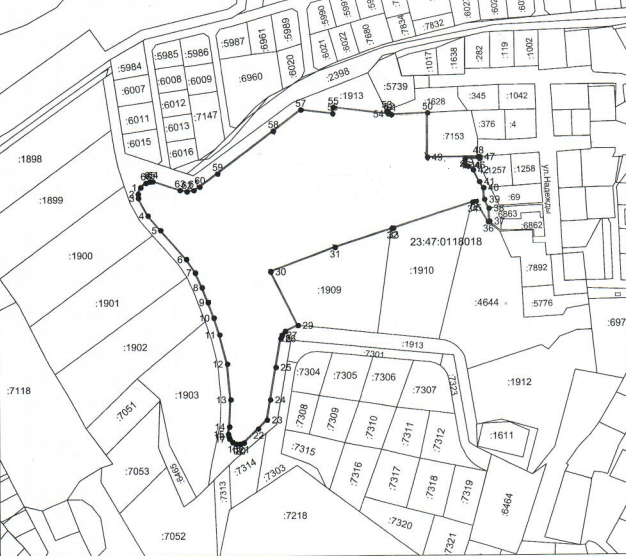 Начальник отдела экологической безопасности                                             И.В. ПанченкоПриложение  3к положению об особо охраняемой природной территории местного значения муниципального образования город Новороссийск природной достопримечательности «Мысхако»Основные виды
разрешённого использования земельных участков, расположенных в границах ООПТ местного значения природная достопримечательность «Мысхако»Начальник отдела экологической безопасности                                             И.В. Панченко№п/пХарактеристики объектаОписание характеристик1231Местоположение объектаКраснодарский край, город Новороссийск, п. Мысхако2Площадь объекта (+/- величина погрешности определения площади (Р+/- Дельта Р))29889 кв.м (45 кв.м.)3Иные характеристики объектаООПТ местного значения природная достопримечательность «Мысхако» составляет земельный участок с кадастровым номером 23:47:0118018:80831.Сведения о характерных точках границ объекта1.Сведения о характерных точках границ объекта1.Сведения о характерных точках границ объекта1.Сведения о характерных точках границ объекта1.Сведения о характерных точках границ объектаОбозначение характерных точек границКоординаты, мКоординаты, мМетод определения координат характерной точкиСредняя квадратическая погрешность положения характерной точки (Mt), мОписание обозначения точки на местности (при наличии) Обозначение характерных точек границXYМетод определения координат характерной точкиСредняя квадратическая погрешность положения характерной точки (Mt), мОписание обозначения точки на местности (при наличии) 1234561436973,971281712,69Аналитический метод0.10-2436968,581281710,58Аналитический метод0.10-3436965,081281710,66Аналитический метод0.10-4436950,431281718,58Аналитический метод0.10-5436938,481281728,96Аналитический метод0.10-6436914,421281750,13Аналитический метод0.10-7436903,461281757,27Аналитический метод0.10-8436891,301281762,86Аналитический метод0.10-9436879,161281767,71Аналитический метод0.10-10436866,151281772,60Аналитический метод0.10-11436852,191281777,14Аналитический метод0.10-12436827,661281783,46Аналитический метод0.10-13436798,021281786,03Аналитический метод0.10-14436775,371281784,89Аналитический метод0.10-15436769,201281783,87Аналитический метод0.10-16436766,981281784,18Аналитический метод0.10-17436764,911281785,06Аналитический метод0.10-18436762,411281787,29Аналитический метод0.10-19436760,951281790,31Аналитический метод0.10-20436760,761281793,66Аналитический метод0.10-21436761,861281796,82Аналитический метод0.10-22436773,531281808,70Аналитический метод0.10-23436780,961281816,07Аналитический метод0.10-24436797,841281818,93Аналитический метод0.10-25436824,741281823,59Аналитический метод0.10-26436848,921281827,83Аналитический метод0.10-27436851,941281828,89Аналитический метод0.10-28436854,861281831,51Аналитический метод0.10-29436859,831281842,25Аналитический метод0.10-30436904,131281819,93Аналитический метод0.10-31436923,991281873,39Аналитический метод0.10-32436939,251281920,70Аналитический метод0.10-33436939,641281921,92Аналитический метод0.10-34436960,621281987,19Аналитический метод0.10-35436961,491281990,03Аналитический метод0.10-36436944,461281999,92Аналитический метод0.10-37436944,831282001,04Аналитический метод0.10-38436955,511282000,49Аналитический метод0.10-39436962,791281996,93Аналитический метод0.10-40436972,581281996,21Аналитический метод0.10-41436977,691281992,95Аналитический метод0.10-42436987,521281988,02Аналитический метод0.10-43436990,521281983,65Аналитический метод0.10-44436991,011281981,41Аналитический метод0.10-45436996,911281981,31Аналитический метод0.10-46436996,931281993,15Аналитический метод0.10-47436998,311281993,14Аналитический метод0.10-48436998,311281992,13Аналитический метод0.10-49436998,221281950,24Аналитический метод0.10-50437034,581281950,43Аналитический метод0.10-51437033,351281920,83Аналитический метод0.10-52437034,671281918,84Аналитический метод0.10-53437036,271281917,13Аналитический метод0.10-54437034,021281918,18Аналитический метод0.10-55437039,441281872,69Аналитический метод0.10-56437034,481281872,11Аналитический метод0.10-57437037,631281845,65Аналитический метод0.10-58437020,361281822,69Аналитический метод0.10-59436985,381281776,20Аналитический метод0.10-60436974,371281761,56Аналитический метод0.10-61436971,471281756,55Аналитический метод0.10-62436970,521281750,84Аналитический метод0.10-63436971,651281745,16Аналитический метод0.10-64436978,961281722,75Аналитический метод0.10-65436978,801281720,42Аналитический метод0.10-66436977,721281717,09Аналитический метод0.10-67436973,971281712,69Аналитический метод0.10-2.Сведения о характерных точках части (частей) границы объекта2.Сведения о характерных точках части (частей) границы объекта2.Сведения о характерных точках части (частей) границы объекта2.Сведения о характерных точках части (частей) границы объекта2.Сведения о характерных точках части (частей) границы объекта2.Сведения о характерных точках части (частей) границы объектаОбозначение характерных точек части границыКоординаты, мКоординаты, мМетод определения координат характерной точкиСредняя квадратическая погрешность положения характерной точки (М,), мОписание обозначения точки на местности (при наличии)Обозначение характерных точек части границыХYМетод определения координат характерной точкиСредняя квадратическая погрешность положения характерной точки (М,), мОписание обозначения точки на местности (при наличии)123456------Наименование вида разрешённого использования земельного участкаКод вида разрешённого использования земельного участкаОписание вида разрешённого использования земельного участка123Деятельность по особой охране и изучению природы9.0Сохранение и изучение растительного и животного мира путем создания особо охраняемых природных территорий, в границах которых хозяйственная деятельность, кроме деятельности, связанной с охраной и изучением природы, не допускается (государственные природные заповедники, национальные и природные парки, памятники природы, дендрологические парки, ботанические сады, оранжереи)